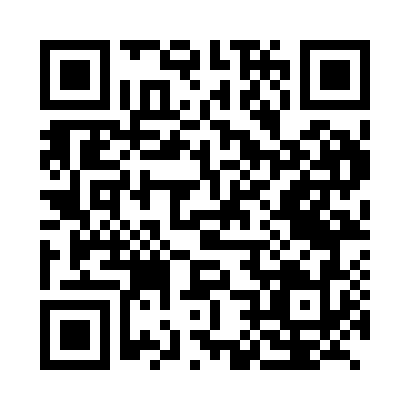 Prayer times for Bangi, CongoWed 1 May 2024 - Fri 31 May 2024High Latitude Method: NonePrayer Calculation Method: Muslim World LeagueAsar Calculation Method: ShafiPrayer times provided by https://www.salahtimes.comDateDayFajrSunriseDhuhrAsrMaghribIsha1Wed4:445:5511:543:165:537:012Thu4:445:5511:543:165:537:003Fri4:445:5511:543:165:537:004Sat4:445:5511:543:165:537:005Sun4:445:5511:543:165:537:006Mon4:445:5511:543:165:537:007Tue4:435:5511:543:165:527:008Wed4:435:5511:543:165:527:009Thu4:435:5511:543:165:527:0010Fri4:435:5511:543:165:527:0011Sat4:435:5511:543:165:527:0012Sun4:435:5511:543:165:527:0013Mon4:435:5611:543:165:527:0014Tue4:435:5611:543:175:527:0015Wed4:435:5611:543:175:527:0016Thu4:435:5611:543:175:527:0017Fri4:435:5611:543:175:527:0018Sat4:435:5611:543:175:527:0019Sun4:435:5611:543:175:527:0020Mon4:435:5611:543:175:527:0121Tue4:435:5611:543:175:527:0122Wed4:435:5611:543:175:527:0123Thu4:435:5711:543:175:527:0124Fri4:435:5711:543:175:527:0125Sat4:435:5711:543:185:527:0126Sun4:435:5711:543:185:527:0127Mon4:435:5711:553:185:527:0128Tue4:445:5711:553:185:527:0229Wed4:445:5811:553:185:527:0230Thu4:445:5811:553:185:527:0231Fri4:445:5811:553:195:527:02